.......................................... HASTANESİBAŞHEKİMLİK ONAYIKırıkkale Üniversitesi ...............................Fakültesi  ……………………………………..Anabilim Dalı Başkanlığı Öğretim Üyesi olan ...…………………………………………………….. tarafından planlanan,”…………………………………………………………………………………” isimli çalışmada;Aşağıda bulunan testlerin çalışılacağı laboratuvarlar bilgilendirilmiştir.........................................................................................................................................Lab. Sorumlusu.Çalışma kapsamında ücreti araştırma bütçesinden ödenecek testler aşağıda listelenmiştir........................................................................................................................................Çalışma kapsamında, kamu cihazlarının genel işleyiş bozmayacak ve ek maliyete neden 	olmayacak şekilde kullanımı için izin verilmiştir.Aşağıda listesi verilen toplu verilerin kullanılması uygun bulunmuştur. ................................................................................................................................/    /20 																						İMZA	Başhekim / Başhekim Yard.Form-3 (vers 01)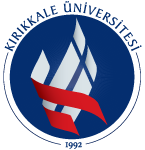 